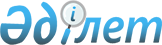 Ғылыми және (немесе) ғылыми-техникалық қызмет субъектілерін базалық қаржыландыру бойынша қаражат бөлу туралыҚазақстан Республикасы Үкіметінің 2015 жылғы 24 сәуірдегі № 279 қаулысы

      «2015 - 2017 жылдарға арналған республикалық бюджет туралы» 2014 жылғы 28 қарашадағы Қазақстан Республикасы Заңының 21-бабына сәйкес Қазақстан Республикасының Үкіметі ҚАУЛЫ ЕТЕДІ:



      1. Осы қаулыға қосымшаға сәйкес ғылыми және (немесе) ғылыми- техникалық қызмет субъектілерін базалық қаржыландыру бойынша қаражат бөлінсін.



      2. Осы қаулы қол қойылған күнінен бастап қолданысқа енгізіледі.      Қазақстан Республикасының

      Премьер-Министрі                                     К.Мәсімов 

Қазақстан Республикасы  

Үкіметінің        

2015 жылғы 24 сәуірдегі 

№ 279 қаулысына     

қосымша         

Ғылыми және (немесе) ғылыми-техникалық қызмет субъектілерін базалық қаржыландыру бойынша қаражат бөлу      Ескерту. Қосымшаға өзгеріс енгізілді - ҚР Үкіметінің 07.04.2016 № 189 қаулысымен.мың теңге
					© 2012. Қазақстан Республикасы Әділет министрлігінің «Қазақстан Республикасының Заңнама және құқықтық ақпарат институты» ШЖҚ РМК
				Р/с

№Бюджеттік бағдарлама әкімшісінің атауы2015 жыл1231Қазақстан Республикасы Білім және ғылым министрлігі2 288 985, 32Қазақстан Республикасы Ауыл шаруашылығы министрлігі955 339,43Қазақстан Республикасы Қорғаныс министрлігі53 5694Қазақстан Республикасы Инвестициялар және даму министрлігі995 6815Қазақстан Республикасы Мәдениет және спорт министрлігі35 2356Қазақстан Республикасы Денсаулық сақтау және әлеуметтік даму министрлігі325 7327Қазақстан Республикасы Ішкі істер министрлігі8 9988Қазақстан Республикасы Ұлттық экономика министрлігі100 9209Қазақстан Республикасы Энергетика министрлігі132 207